                    КАРТА ДИСТАНЦИОННОГО ЗАНЯТИЯДата: 28.04.2020Класс: 2Предмет: математикаУчитель: Орлова О. А.Адрес обратной связи: ol_orl_65@mail.ru      1.  Инструкция для учащегося. Задания по математике выполняем в тонкую тетрадь.  Тема: Прямоугольник. Квадрат.           Цель:  уточнить понятия прямоугольника и квадрата, выявить существенные признаки прямоугольника и квадрата, формировать способность к их распознанию на основе существенных свойств, развивать устные вычислительные навыки, логическое мышление;                                                       Ход урокаЕсли есть возможность посмотрите видио–урок в группе «28.04 Математика. Прямоугольник. Квадрат»Назовите все геометрические фигуры, изображённые на рисунке.  Рассмотрите рисунок.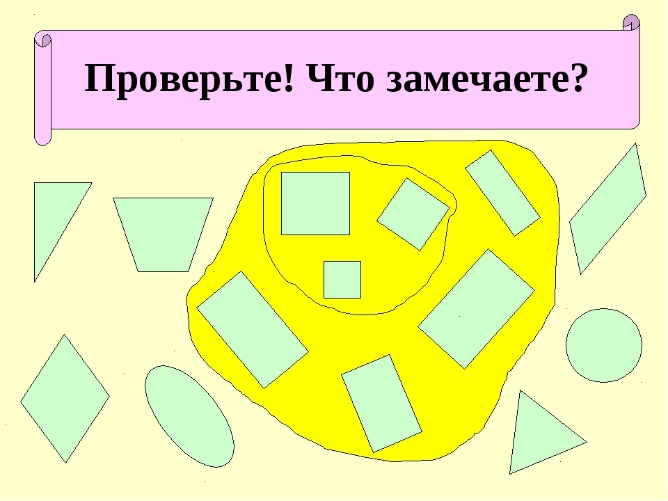               - Что вы знаете о прямоугольнике? Что это за фигура?              - Что знаете о квадрате?             ПРЯМОУГОЛЬНИК                                                      КВАДРАТ        - четырёхугольник                                                  - четырёхугольник           - все углы прямые                                                   - все углы прямые             - противоположные стороны равны                      - все стороны равны        - большая сторона – длина        - меньшая сторона - ширинаУчебник стр. 75  № 1, 2 (в тетрадь)Выучить правила, что такое квадрат и что такое прямоугольник!Учебник стр. 76 № 3. Краткое условие, решение по действиям с пояснениями, ответ.Учебник стр. 76 № 6  Краткое условие, решение по действиям с пояснениями, ответ.Домашнее задание:   Рабочая тетрадь стр. 78